石人社发〔2021〕470号             年  月  日  核收：石柱土家族自治县人力资源和社会保障局关于外出务工交通补助落实进度的通报各乡镇（街道）人民政府（办事处）：现将截至2021年11月22日脱贫人口外出务工交通补助落实进度通报如下：在各乡镇（街道）共同努力下，全县脱贫人口外出务工交通补助落实进度已达100.72%，但仍有少部分乡镇落实进度不理想，具体落实进度见附件。请落实进度较靠后的乡镇高度重视、压实工作责任，加快政策覆盖。请已完成脱贫人口外出务工交通补助申报的乡镇（街道），查缺补漏，配合做好脱贫人口账户核实、补助划拨工作。附件：各乡镇（街道）外出务工交通补助落实进度（截至2021年11月22日）石柱土家族自治县人力资源和社会保障局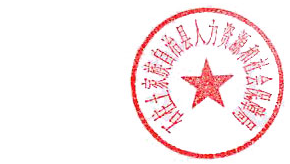                             2021年11月22日附件各乡镇（街道）外出务工交通补助落实进度（截至2021年11月22日）序号乡镇应落实交通补助人数已落实交通补助人数落实进度1南宾街道435443101.84%2万安街道351356101.42%3西沱镇642655102.02%4黄水镇227235103.52%5下路街道12091224101.24%6悦崃镇743755101.62%7临溪镇61260098.04%8马武镇545557102.20%9沙子镇411441107.30%10王场镇795797100.25%11沿溪镇857868101.28%12龙沙镇479487101.67%13鱼池镇804821102.11%14三河镇725753103.86%15大歇镇63857590.13%16桥头镇309334108.09%17万朝镇537562104.66%18冷水镇138141102.17%19黄鹤镇18217294.51%20枫木镇306377123.20%21黎场乡315319101.27%22三星乡455475104.40%23六塘乡39520251.14%24三益乡438438100.00%25王家乡38137297.64%26河嘴乡459498108.50%27石家乡434459105.76%28中益乡349411117.77%29洗新乡247279112.96%30龙潭乡836780.72%31新乐乡291299102.75%32金铃乡1295341.09%33金竹乡3034113.33%合计合计1495115059100.72%石柱土家族自治县人力资源和社会保障局办公室            2021年11月22日印发